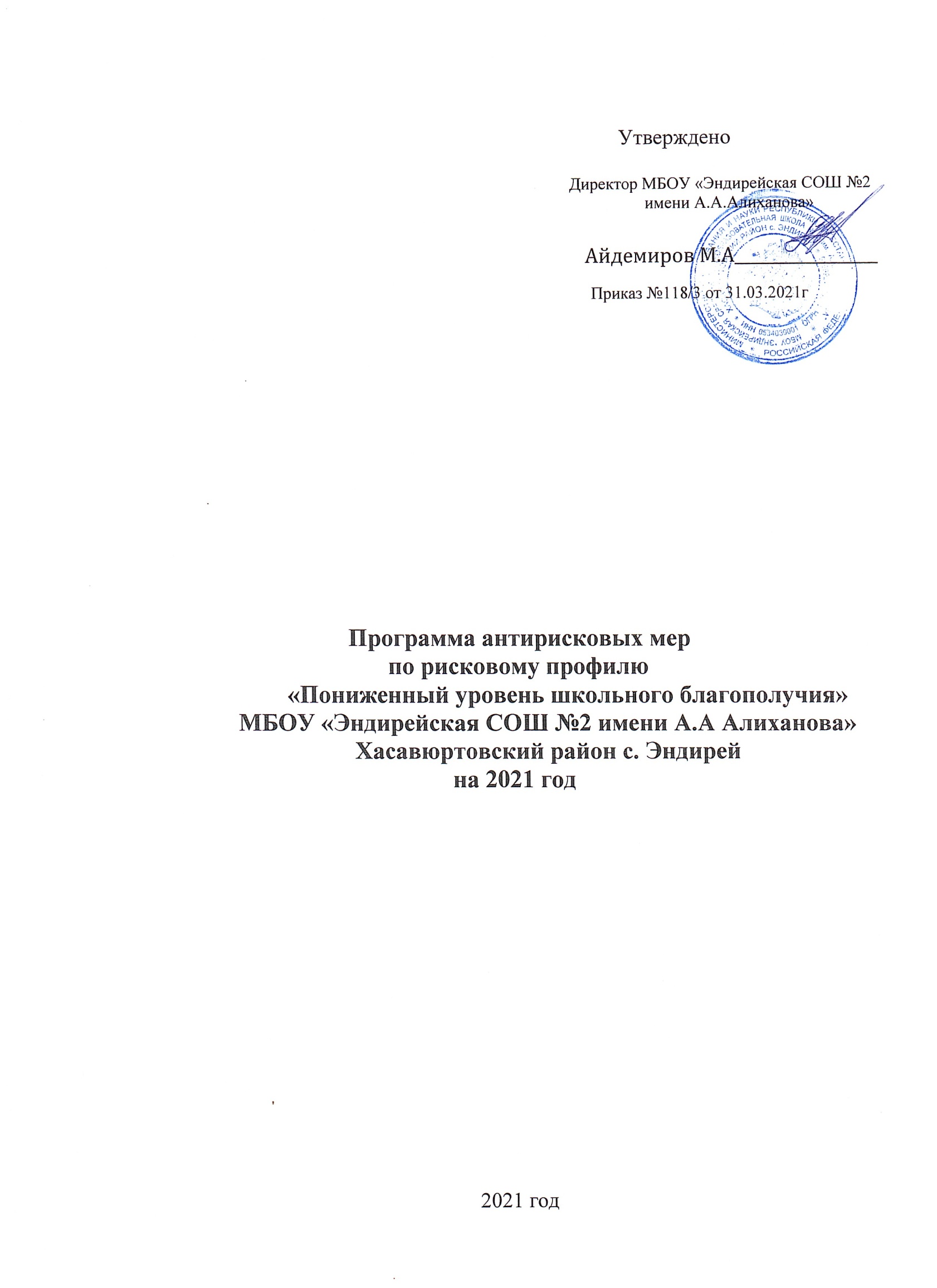 Дорожная карта по реализации программы антирисковых мер«Пониженныйуровеньшкольногоблагополучия»1.НаименованиепрограммыАнтирисковых мерПониженныйуровеньшкольногоблагополучия2.Цель реализациипрограммыПовышениеуровняпсихологическогокомфортаучастниковобразовательныхотношений3.Задачи реализациипрограммы-Обучить педагогов психотехническим приемам саморегуляции негативных эмоциональных состояний.-Провести комплекс мероприятий, способствующих развитию у педагогов мотивации к профессиональному самосовершенствованию личности через повышение самооценки, снятие тревожности, эмоциональной напряженности.-Разработать эффективную модель управления образовательной организацией с акцентом на повышение качества образовательных услуг4.ЦелевыепоказателиДоляобучающихся,находящихсявсостояниишкольногопсихологическогокомфорта,%Доляудовлетворѐнныхшкольнойжизнью, %5.МетодысбораиобработкиинформацииАнкетирование6.Срокиреализациипрограммы1 этап (апрель 2021) - аналитико-подготовительный: стартовая и проектная диагностика, самоанализ деятельности, разработка Программы развития.2 этап (май - октябрь 2021) – основной этап: реализация целей и задач Программы. 3 этап (ноябрь-декабрь 2021 года) – завершающий этап: анализ результатов выполнения среднесрочной программы развития.7.Меры/мероприятия подостижению цели изадачДиагностика психологического комфорта среди обучающихся7-10классови педагогов.Внедрениемеханизмарегулярногомониторингаудовлетворенностьюшкольнойжизнью.Активизация работы школьной службы медиации. Созданием обильных зон по интересам.8.Ожидаемые конечныерезультатыреализацииПрограммыСнижены или отсутствуют стрессовые ситуации в педагогическом коллективе и обучающихся.Повышение доли обучающихся, находящихся в состояниишкольного психологического комфорта, долиудовлетворѐнных школьной жизнью9.ИсполнителиДиректор, классный руководитель, педагоги  ,педагог-психолог, зам. директора по УВР, зам. директора по BP, соц.педагог,педагог-организатор, старшийвожатый.10.ПриложениеДорожная карта реализации программы антирисковых мерЗадачиМероприятияСрокипроведенияОтветственныедокументация-Обучить педагогов психотехническим приемам саморегуляции негативных эмоциональных состояний.1.Психологическиетренинги подиагностикестрессовых ситуаций впедагогическомколлективе.Апрель - майЗаместителидиректора по ВР,педагог-психолог,социальныйпедагог.Аналитическая справка -Провести комплекс мероприятий, способствующих развитию у педагогов мотивации к профессиональному самосовершенствованию личности через повышение самооценки, снятие тревожности, эмоциональной напряженности.1.Психологическийтренинг подиагностикетревожности иснижению уровнятревожности учащихся 2.Психологическийтренинг поразвитию мотивации к профессиональному самосовершенствованию.Май Июнь Заместителидиректора по ВР,педагог-психолог,социальныйпедагог;Аналитичекая справка-Разработать эффективную модель управления образовательной организацией с акцентом на повышение качества образовательных услуг1.Семинар практикум с элементами тренинга«Профессиональное выгорание»2.Семинар практикум «Современные подходы к повышению качества школьного образования»декабрьСентябрь-декабрьОктябрь Заместительдиректора по УPАналитическая записка